Dobrý den osmáci, dnes máte za úkol vypracovat samostatně pracovní list (viz. níže). Píšete vzorce (1. cv.), popř. názvy sloučenin (u 2. cv.) Pracovní list si vytiskněte a nalepte do sešitu (kdo nemůže tisknout, opište). Držím palce  Š.P.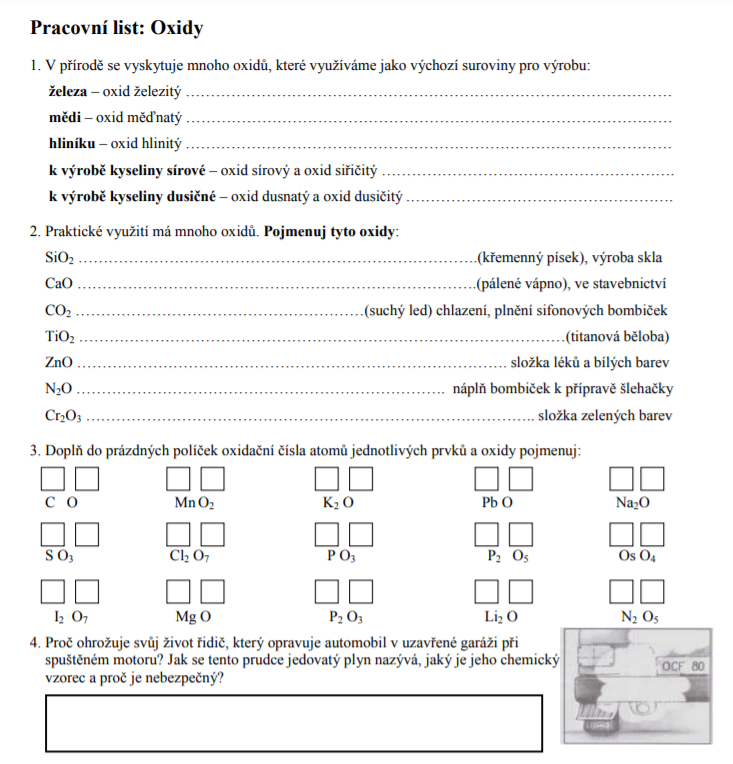 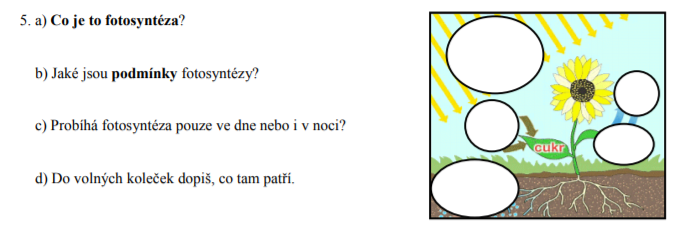 